Arbeitsauftrag Bis zum Schluss nicht verstandene Begriffe: 	…………………………………………………………………………………………………						……………………………………………………………………………………………………………………………………………………………………………………………………						……………………………………………………………………………………………………………………………………………………………………………………………………Klasse:Name:Datum:1.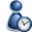 5 Min.Sortiere die Begriffe unten in zwei Gruppen nach:„Begriff bekannt/verstanden“	„Begriff unbekannt/nicht verstanden“(verstanden heißt, ihn in 2 Sätzenbeschreiben zu können)2.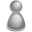 5 Min.Sobald du mit den Begriffen durch bist, suche dir einen Partner/eine Partnerin, der/die auch so weit ist. Erklärt euch abwechselnd die verstandenen Begriffe (in maximal 2 Sätzen).3.10 Min.Bearbeite dann alleine die nicht verstandenen Begriffe mit Hilfe des ausliegenden Arbeitsblattes.4.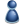 10 Min.Suche nun mit deinem vorigen Partner/deiner Partnerin ein weiteres Tandem, mit dem ihr den 2. Schritt zu viert wiederholt. Notiere zuletzt die Begriffe, die dir bis zum Schluss nicht klar sind.Rhetorische FrageStabreimMetapherHumorSloganEndreimParadoxEllipseJingleAudiovisuellPrägnante AussageWerbestrategieTriasWortneuschöpfungSuperlativWahlspruchReimZielgruppe